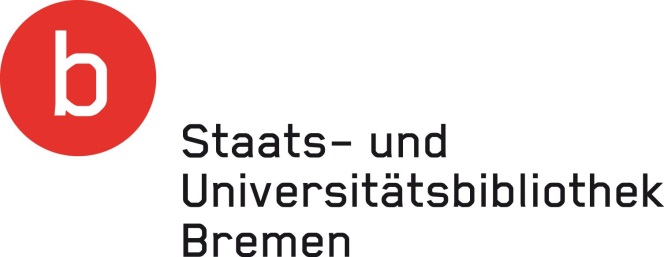 Informationsdienste | sprechstunde@suub.uni-bremen.de | Tel.: 218 59500 „Fragen Sie Uns“ - StudierendensprechstundeWir freuen uns, dass Sie unser Angebot wahrnehmen möchten. Zur besseren Vorbereitung und einer zielführenden Beratung benötigen wir noch einige Informationen von Ihnen. Sie dienen lediglich der Vorbereitung der Sprechstunde und werden nach Termin gelöscht. Die Sprechstunde dauert maximal 45 Minuten. Sie sind			  Studierende/r  im   Semester			  Doktorand/in / Wissenschaftliche/r Mitarbeiter/inIhre Hochschule /Universität	 		Ihr Studienfach				Ihr Terminwunsch (bitte geben Sie drei Terminvorschläge mit Uhrzeit an)Ihr Name			Ihre Mailadresse		Ihre Telefonnummer	Weshalb möchten Sie unsere Sprechstunde wahrnehmen (Prüfung, Hausarbeit, Abschlussarbeit…)Haben Sie eine konkrete Fragestellung / Problem / Thema? Wo brauchen Sie Beratung und Infos?Haben Sie bereits Informationen eingeholt / recherchiert / vorgearbeitet? Wenn ja, welche Angebote (Datenbanken, Bibliothekskatalog …) haben Sie genutzt? Gab es dabei Probleme?